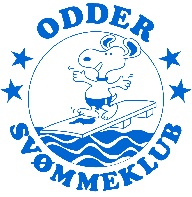 Klubmesterskaber i Odder 2022Lørdag d. 10. decemberSvømmeklubben indbyder hermed alle medlemmer til det årlige klubmesterskab, hvor der er mulighed for at dyste indbyrdes om pokaler og medaljer. Klubmesterskabet er for Odder Svømmeklubs konkurrenceafdelings svømmere.Der kåres en klubmester i hver gruppe, og der er medalje til nr. 1, 2 og 3 efter følgende regler;Man skal svømme maks. 3 løb for K3, K4 og Talent og maks. 5 løb for K1, K2 og K-Sprint. K3, K4 og Talent vælger frit ud fra løbene. (Vi anbefaler ALLE at svømme 100 IM)K1, K2 og K-sprint, fordeler de maks. 5 løb som fx.: To 50m løb, to 100m løb, og 100m IM. Svømmer man mindre en 5 løb, svømmer man maks. 2 50m , maks. 2 100m og 100 IMDe fire løb (to 50m løb og to 100m løb) skal svømmes som et løb i hver stilart. Eksempelvis: 50 fly, 100 ryg, 50 bryst og 100 fri. Gælder ikke K3, K4 og Talent.Der bliver kåret en dreng og en pige som klubmester i løbet 25 bjærgning+25 friKlubmestrene bliver udregnet på baggrund af FINA-point i udvalgte løb. Man kan sagtens blive klubmester i sin årgang uden at have svømmet alle løb ovenfor, hvis bare man sammenlagt har flest FINA-point i de løb, som man har svømmet. Tiderne er officielle.Derudover uddeles der pokaler til svømmeren med højeste antal FINA-point i et løb i følgende grupper:Gruppe 1	Årgang 2014 og yngre		Gruppe 2	Årgang 2012-2013 		Gruppe 3	Årgang 2010-2011		Gruppe 4	Årgang 2008-2009		Gruppe 5	Årgang 2007 og ældreKlubmesterskabet er bestemt også for de yngre svømmere, så tilmeld dig og gør dit til, at det bliver et godt klubmesterskab i år – det er altid rart at se hvordan man har udviklet sig.Vi afslutter med en overrækkelse ved en fællesspisning, hvor der uddeles pokaler og medaljer fra klubmesterskabet. Seneste tilmeldingsfrist er mandag den 5. december på hjemmesiden!Løbene som man kan deltage i er:Lørdag den 10. december	 100 m medley______100 m butterfly		______50 m butterfly		______ 100 m ryg		______                                              50 m ryg		______                                               		25 m bjærgning + 25 m fri	______ 50 m bryst		______100m bryst		______50m fri		______100m fri		______Alle tidligere klubmestrer bedes aflevere deres pokaler på kontoret til Emma/Jan – SENEST tirsdag d. 6/12-2020Husk at notere hvilke løb svømmeren ønsker at svømme, eller aftale dine løb med din træner 😉 Er du det mindste i tvivl, om hvordan du kan hjælpe til, så kontakt Jan Løth på janloth1969@gmail.com  De gladeste hilsener, Odder Svømmeklubs konkurrence afdelingAdgang omklæd.StævneopvarmningStævnestartStævneslut/spisningOfficialmødeStævne Kl. 12:30Kl. 12:45Kl. 13:15Kl. 15:00/18:00Kl. 13:00